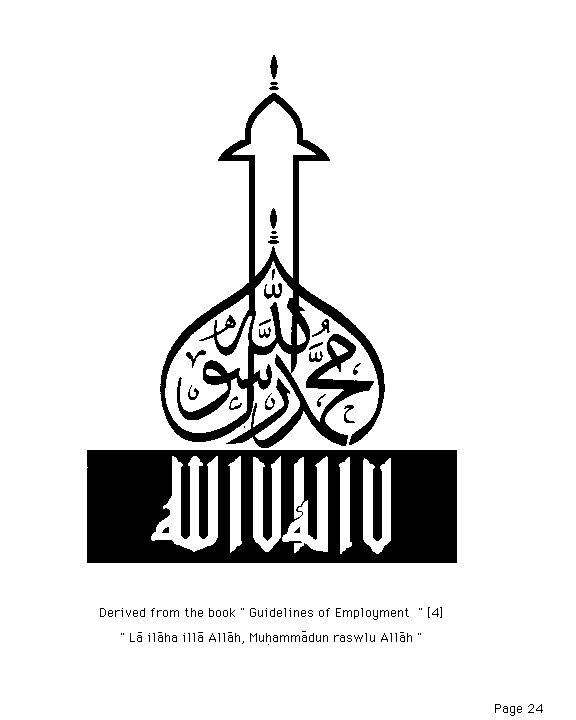 As Salam u alaikum Brothers and Sisters,It was narrated from Jabir bin ‘Abdullah that: The Messenger of Allah said: “Whoever builds a mosque for the sake of Allah, like a sparrow’s nest for Allah or even smaller, Allah will build for him a house in Paradise.”
Sunan Ibn Majah, Book 4, Hadith 4It is our firm belief that Allah taala will build a house for us in Jannah inshallah, if we help build a Masjid for his sake. To this effect, we are trying to build a masjid in Tokyo, Japan.  Your contribution, even if it is a small one, would help us reach our target amount required for the Masjid’s construction. The total cost of the Masjid is 14 Lakh US dollars. Alhamdulillah we have managed to raise about 2.5 Lakh US Dollars. We are running a campaign on https://www.launchgood.com/TokyoMasjid   . We would like you to join their Ramdaan Challenge which is an automated way of giving of charity on each day of the blessed month of Ramdaan. Imagine the sawab!  Subhanallah! LaunchGood would give $50 to our Tokyo masjid campaign, per signup for Ramdaan Challenge provided you follow the link we give at the end. How to join the challenge and donate for the Masjid:Signup with https://www.launchgood.com/ After signing up and logging in , please use this URL to join the Ramdaan Challenge 
https://www.launchgood.com/TeamTokyoMasjid Click on “Automate your giving”Set your daily amount and click “Next”. This amount will be deducted from your card every day from 1st Ramdaan till 30th Ramdaan. Enter your CC details.Under “Add a daily tip”, select Other and make the tip amount $0 and then click “Confirm”.Go to our campaign page:https://www.launchgood.com/TokyoMasjid Click on heart icon on the campaign page.  It is placed on top right corner of the campaign picture. This will add our campaign to your giving list. You will get an email from LaunchGood.  From first ramdaan,  your set donation will go to the first campaign in your giving list ( which is Tokyo Masjid if you have followed the above steps). If you want to donate to another campaign, you can add it to the “Giving list” by clicking on heart icon on that specific campaign page.  If you do not add any campaign, then LaunchGood will give it to random campaign.A few points to note:LaunchGood will not pay $50 to the masjid if your card gets declined or you cancel the Ramdaan challenge. Ramdaan challenge must be atleast $1 (USD) per day.If you plan to give more than $1 per day during ramdaan, we recommend creating multiple accounts on LaunchGood so that the Masjid gets maximum benefit.Please note that https://www.launchgood.com/TokyoMasjid is different from https://www.launchgood.com/TeamTokyoMasjid . The first URL is for your information about the masjid and for you to add it to your “Giving List” by clicking the “heart icon” whereas the second one is to join the Ramdaan challenge.